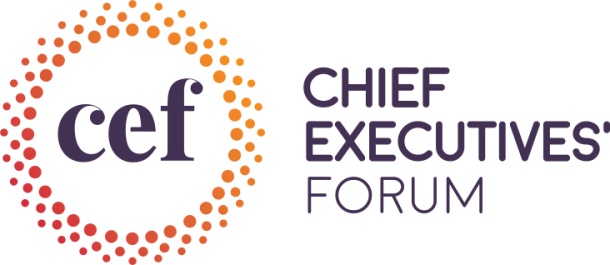 ‘Making the Sound Bite Count’Media Workshop with Mike Philpott and Iain WebsterPROGRAMME 9.30–10.00  			Coffee, introductions & welcome 10.00–11.00   			Dealing with broadcast media  The criteria editors use for selecting stories; what to do when approached for an interview; improve your sound on radio and image on TV; how you can influence the direction of the interview; turning the negatives into positives in the 'live' situation; and dealing with those tough questions – video clips to  demonstrate the dos and don'ts. 11.00–11.15  			Coffee 11.15–13.00 			Radio and television interviews  Dealing with the recorded interview; playback and guidance for each delegate; subject matter is usually non-contentious.  The aim is to provide a feel for the medium without being under undue pressure.  12.45–13.30  			Lunch.13:30				The Live Interview Dealing with live TV interviews14.30–16.30  			Radio and television interviews continued  (This section deals with the “down the line” interview. Includes a coffee break around 15.00)   16.30 - 17.00 			 Feedback, question and discussion session.    Summary and Close